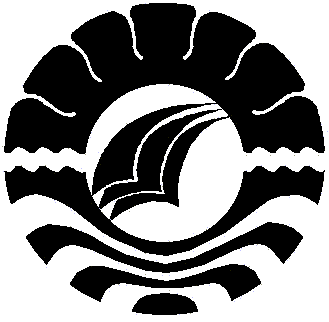 					             SKRIPSIMENINGKATKAN KEMAMPUAN MEMASANG KANCING BAJU MELALUI MEDIA MODEL  PADA MURID CEREBRAL PALSY KELAS DASAR III DI SLBN SOMBA OPU KABUPATEN GOWAARIF HARUMJURUSAN PENDIDIKAN LUAR BIASAFAKULTAS ILMU PENDIDIKANUNIVERSITAS NEGERI MAKASSAR2015SKRIPSIMENINGKATKAN KEMAMPUAN MEMASANG KANCING BAJU MELALUI MEDIA MODEL  PADA MURID CEREBRAL PALSY KELAS DASAR III DI SLBN SOMBA OPUKABUPATEN GOWASKRIPSIDiajukan untuk Memenuhi Sebagian Persyaratan Guna Memperoleh Gelar Sarjana Pendidikan Pada Jurusan Pendidikan Luar Biasa Strata Satu Fakultas Ilmu Pendidikan Universitas Negeri MakassarOLEH:ARIF HARUMNIM. 1145040055JURUSAN PENDIDIKAN LUAR BIASAFAKULTAS ILMU PENDIDIKANUNIVERSITAS NEGERI MAKASSAR2015